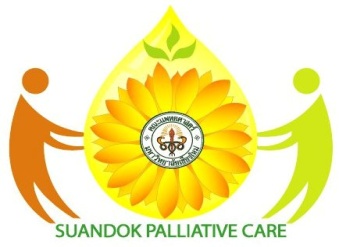 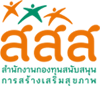 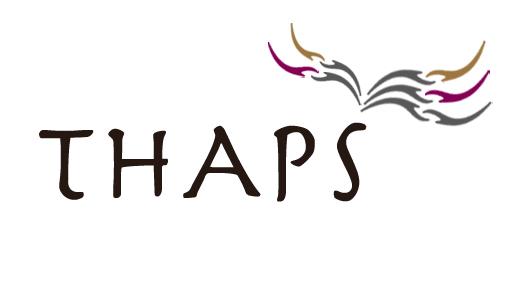 ใบสมัครเข้าร่วมการอบรมการอบรมและพัฒนาศักยภาพแพทย์ ด้านการบริบาลผู้ป่วยระยะท้ายSymptom Management in Palliative care3-4 สิงหาคม 2558 เวลา ๐๘.๐๐-๑๖.๓๐ น.ณ  ห้องประชุม 305   ชั้น 3 อาคารเรียนรวม  คณะแพทยศาสตร์ มหาวิทยาลัยเชียงใหม่โปรดกรอกรายละเอียดตัวบรรจงชื่อ/สกุล................................................................................................      เบอร์โทร..............................................................................................Email...................................................................................................เลขที่ใบประกอบวิชาชีพ.......................................................สถานที่ทำงาน/ติดต่อ.....................................................................................................................................    ------------------------------------------------------------------------อาหารสำหรับผู้เข้าร่วมประชุม     อาหารไทยทั่วไป    อาหารอิสลาม    อาหารมังสวิรัติ    อาหารอื่นๆ (โปรดระบุ).............................................................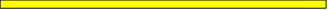 ลงชื่อผู้สมัคร........................................................................                 (....................................................................)                  วันที่............../........................./...................หมายเหตุ      1.กรุณาส่งใบสมัครเข้าร่วมประชุมวิชาการ) ระบุชื่อ-สกุล ส่งมาที่คุณการะเกด สุขชาญชัย  หน่วยมะเร็งวิทยา  ภาควิชาอายุรศาสตร์ คณะแพทยศาสตร์ มหาวิทยาลัยเชียงใหม่ ส่ง E-mail: ks.kade@gmail.com และ ntanatip@gmail.com  โทรสอบถาม (053) 945480 ในวัน-เวลาราชการ  โทรสาร 053-289232  2.ผู้เข้าร่วมประชุมที่มาจากโรงพยาบาลอื่น ที่ได้รับอนุมัติจากผู้บังคับบัญชาแล้ว เข้าร่วมโครงการฯ ในครั้งนี้โดยไม่ถือเป็นวันลา และมีสิทธิเบิกค่าใช้จ่ายต่าง ๆ ได้ตามระเบียบของทางราชการ\3. ไม่เสียค่าลงทะเบียน 4.กรุณาส่งใบสมัครภายในวันที่ 25 กรกฎาคม 2558การจองโรงแรมที่พัก (รายชื่อ/เบอร์โทรผู้เข้าร่วมประชุมสามารถจองโรงแรมได้ด้วยตนเอง ดังนี้   1. โรงแรมเชียงใหม่ออคิด  (053) 222091-3 , (053) 222099   2. โรงแรมโลตัสปางสวนแก้ว  (053) 224333   3. The Empire Hotel  (053) 894111กำหนดงารอบรม